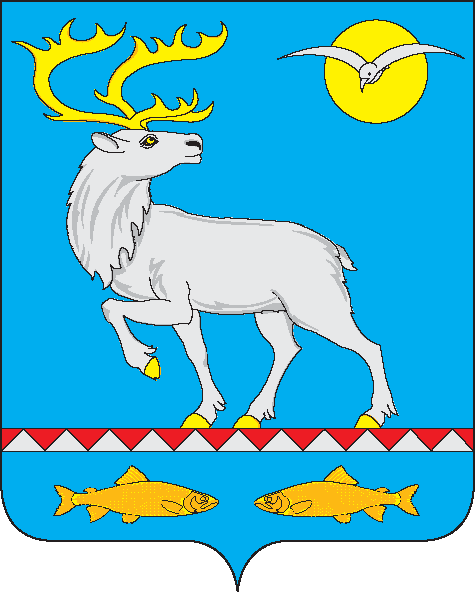 АДМИНИСТРАЦИЯГОРОДСКОГО ПОСЕЛЕНИЯ БЕРИНГОВСКИЙПОСТАНОВЛЕНИЕ	В целях реализации закона Чукотского автономного округа от 17 февраля 2005 года № 15-ОЗ «О порядке ведения органами местного самоуправления Чукотского автономного округа учета граждан, нуждающихся в жилых помещениях, предоставляемых по договорам социального найма», Администрация городского поселения Беринговский,ПОСТАНОВЛЯЕТ:1. Утвердить прилагаемый список жителей городского поселения Беринговский, состоящих на учете в качестве нуждающихся в жилых помещениях, предоставляемых по договорам социального найма, по состоянию на 01 марта 2024 года.2. Разместить указанные списки для всеобщего обозрения в доступных местах.Глава Администрации			          			                   С.А. Скрупский          		Списокжителей городского поселения Беринговский, состоящих на учете в качестве нуждающихся в жилых помещениях, предоставляемых по договорам социального наймаот 18 марта 2024 года№ 11            п. БеринговскийОб утверждении списка жителей городского поселения Беринговский, состоящих на учете в качестве нуждающихся в жилых помещениях, предоставляемых по договору социального найма, по состоянию на 01 марта 2024 годаУТВЕРЖДЕНпостановлением Администрациигородского поселения Беринговскийот 18.03.2024 г. № 11№ п/пФ.И.О.кол членов семьиместо работыкатегорияулица дом, кв.дата постановки на учет12345671Святаж Александр Евгеньевич1ИП Маслов М.В.малоимущийул. Мандрикова, дом 22 кв. 3130.11.2022№ 155